TECHNICAL DATA SHEET USC Garage Flexible GlazePRODUCT: USC Garage Flexible GlazeTECHNICAL CALLS: 1-800-321-0672DESCRIPTION: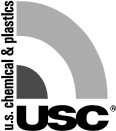 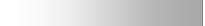 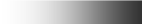 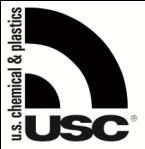 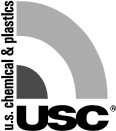 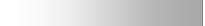 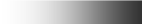 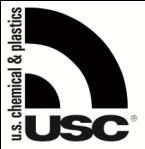 USC Garage Flexible Glaze super flexible, polyester, self-leveling glaze is specially formulated for use on flexible and rigid bumpers, plastic and fiberglass parts found on vehicles, motorcycles, and other items. The smooth flowing consistency is perfect for blends and Flexible Glaze self-levels to an easy-to-sand finish, making it ideal as a final coat over filler. Flexible Glaze can also be used on properly prepped metal surfaces.PART NUMBERS:77704/77804C Flexible Glaze 6 oz. pouch	6 pouches / case	3.5 lbs / casePRODUCT USES:Use for minor body work and surface imperfections (1/8” thick or less) such as sand scratches, chips, scratches, and pinholes. Ideal for use as a finish coat over body filler.TYPICAL SUBSTRATES:Metal	●  Aluminum	●  Fiberglass	●  Body Filler	●  Wood	●  2K PrimersAged, Sanded OEM Topcoats	●  Galvanized and other zinc-coated steelFlexible plastics such as bumpers, ground effects, front fascia, etc.SMC – can be used for cosmetic repairs. For structural repairs prone to high degrees of stress and flexibility, use an SMC repair product.SURFACE PREPARATION: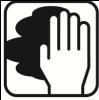 Clean surface. Remove all dirt, oil, grease and wax with a cleaning solvent such as #1240-1 Wax, Grease & Silicone Remover.Make sure surface is dry before repairing.Use 80-180 grit disc to featheredge paint for good mechanical adhesion.MIXMIXING:For best results, bring glaze and provided hardener to room temperature (minimum temperature 68ºF). Knead product in pouch and hardener tube before use. Place a 4” diameter puddle of putty on a clean mixing surface; we recommend a non-absorbent plastic mixing board. Add a ribbon of cream hardener from edge-to-edge across the center of the putty puddle (puddles larger than 4” will require additional hardener); or measure hardener at 2% by weight of putty – a 50:1 ratio. Mix thoroughly with a plastic spreader, using a folding motion, until uniform color is achieved. At room temperature (75ºF) approximate setting time is 3-5 minutes.APPLICATION:Using a plastic spreader, apply a thin layer of putty to surface, using firm pressure for 
maximum adhesion.Apply additional layers, building up damaged area higher than the surrounding surface to allow for sanding of the putty. IMPORTANT! DO NOT RETURN UNUSED MIXTURE TO POUCH AS IT WILL HARDEN THE REMAINING CONTENTS. DO NOT APPLY OVER FRESH OR UNCURED COATINGS      FINISHING:When material has hardened, in approximately 15 minutes, sand with 100-180 grit sandpaper followed by 220-400 grit if desired.TOPCOATING:May be topcoated with polyester, 2K urethane or 1K primer. Refer to paint manufacturer’s instructions for 
topcoat application.SPECIAL NOTES: May be intermixed with any USC Body Filler product except All-Metal.TECHNICAL INFORMATION: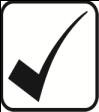 Appearance as Packaged:	Off-WhiteVOC:   	281 g/lApplied: 2.2 g/lWeight Per Pouch (Density):	.59 pounds/pouch (Average)Maximum Recommended Thickness (sanded):	1/8”Viscosity @ 77º F:	18,000 cpsGel Time @ 77º F:	4-5 minutesShore “D” Hardness Values @ 24 hours:	40-50Sanding Time @ 77o F:	15 minutesMaximum Heat:	200º F for 30 minutesCatalyst Required:	Benzoyl PeroxideCatalyzation Ratio:	2% by weight (50:1 ratio)Exotherm Temperature:	205º F (Average)Tack Free Time:	15-20 minutesASSOCIATED MSDS:	Glaze: “Flexible Glaze 77704”	Hardener: “Cream Hardener”HEALTH & SAFETY: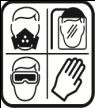 Read all warnings, first aid, and safety for all components before using. Keep out of reach of children and animals. Protect hands with impervious rubber gloves. Wear face, skin and eye protection. When sanding, we recommend the use of a respiratory covering device to protect from dust (MSA mask P/N 459029 with MSA cartridge 464029 or equivalent). When using power equipment, refer to power tool manufacturer’s recommendations for safety equipment. USC products are for industrial use by trained professionals only.Emergency Medical or Spill Control Information:In U.S. or Canada call CHEMTREC at 1-800-424-9300